 Powiatowy Konkurs Literacko-Plastyczny KARTKA URODZINOWA I ŻYCZENIA DLA POLSKI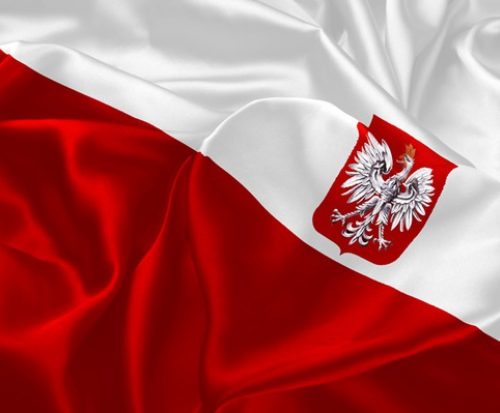 Szkoła Podstawowa nr 3 im. Marynarzy Polskich w Kołobrzegu                          zachęca Uczniów szkół podstawowych w powiecie kołobrzeskim                                 do wykonania najpiękniejszej i najciekawszej kartki urodzinowej                            oraz napisania życzeń dla naszej Ojczyzny                                                                                                 z okazji setnej rocznicy odzyskania niepodległości przez Polskę.Kołobrzeg 2018 r.Regulamin  Powiatowego Konkursu Literacko-Plastycznego „KARTKA URODZINOWA I ŻYCZENIA DLA POLSKI”Organizatorem Powiatowego Konkursu Literacko – Plastycznego                              „Kartka urodzinowa i życzenia dla Polski” jest Szkoła Podstawowa nr 3 im. Marynarzy Polskich w Kołobrzegu.Konkurs jest adresowany do uczniów szkół podstawowych w powiecie kołobrzeskim.Celem konkursu jest: - włączenie uczniów szkół podstawowych w świętowanie odzyskania przez Polskę niepodległości,- wzmocnienie tożsamości narodowej oraz poczucia wspólnoty wśród dzieci                   i młodzieży,- rozwijanie tradycji patriotycznych, przynależności narodowej, uwrażliwienie na tradycje i piękno Polski,- rozwijanie wyobraźni literackiej i plastycznej,- rozwój talentów artystycznych.       4. Prace konkursowe będą oceniane w dwóch kategoriach wiekowych:- klasy I-III szkoły podstawowej,- klasy IV-VIII szkoły podstawowej.   
     5.  Uczestnik może dostarczyć maksymalnie jedną pracę.     6.  Praca powinna zawierać kompozycję graficzną oraz życzenia urodzinowe.     7.  Format pracy nie może przekroczyć formatu A5.
     8.  Prace konkursowe uczestnicy wykonują dowolną techniką.     9. Komisja konkursowa powołana przez organizatora dokona oceny prac.     10. Kryteria oceny pracy literacko – plastycznej będą obejmowały:                                  zgodność z tematem, stylistykę i poprawność językową wypowiedzi, oryginalność                      przyjętej przez autora formy oraz estetykę, technikę i samodzielność wykonania pracy.
11. Na odwrocie każdej pracy należy czytelnie wpisać imię i nazwisko autora, klasę, nazwę szkoły.12. Prace należy przesłać na adres: Szkoła Podstawowa nr 3 im. Marynarzy Polskich, ul. Łopuskiego 15, 78 - 100 Kołobrzeg lub dostarczyć osobiście do sekretariatu szkoły                                                     w nieprzekraczalnym terminie - do 9 listopada 2018 roku.
10. Rozstrzygnięcie konkursu i ogłoszenie wyników nastąpi 21 listopada 2018r.
11. Spośród prac biorących udział w konkursie, komisja konkursowa, w tajnym głosowaniu wyłoni zwycięzców, przyznając w każdej grupie wiekowej pierwsze, drugie i trzecie miejsce.
12. Zwycięzcom zostaną przyznane nagrody, a wszystkim uczestnikom pamiątkowe dyplomy.13. Warunkiem uczestnictwa w konkursie jest zaakceptowanie, czytelne wypełnienie przez nauczyciela, opiekuna ucznia karty zgłoszenia (załącznik nr 1) oraz oświadczenia (załącznik nr 2) i dołączenie obu załączników do pracy literacko – plastycznej. Brak tych dokumentów jest jednoznaczny z wyłączeniem danej pracy z oceny.14. Uczniowie mogą uczestniczyć w konkursie wyłącznie za zgodą rodziców lub opiekunów prawnych (załącznik nr 2).Wszelkich informacji udzielają koordynatorzy konkursu:p. Beata Kalota, tel. 94 35 221 31, b.kalota@sp3kg.plp. Ewa Badaczewska, tel. 94 35 221 31, e.badaczewska@sp3kg.plp. Teresa Tomala, tel. 94 35 221 31, t.tomala@sp3kg.plOchrona danych osobowychDane osobowe uczestników są pozyskane wyłącznie do celów konkursu i nie będą udostępniane podmiotom trzecim.Nadesłanie każdej pracy jest równoznaczne ze zgodą na wykorzystanie danych osobowych wyłącznie do celów konkursu.Organizatorzy konkursu gwarantują autorowi pracy literacko-plastycznej prawo wglądu do danych osobowych, a także możliwość ich poprawiania.załącznik nr 1I Powiatowy Konkurs Literacko-Plastyczny „KARTKA URODZINOWA I ŻYCZENIA DLA POLSKI”KARTA INFORMACYJNAProszę wypełnić drukowanymi literami.………………………………………                                                                                                          czytelny podpis osoby zgłaszającejKartę informacyjną prosimy dołączyć do pracy. Prace uczniów można dostarczyć pocztą na adres: Szkoła Podstawowa nr 3 im. Marynarzy Polskich w Kołobrzegu,                              ul. Łopuskiego 15, 78 – 100 Kołobrzeg lub osobiście do sekretariatu szkoły.załącznik nr 2OŚWIADCZENIE RODZICA/OPIEKUNA PRAWNEGOOświadczam, że wyrażam zgodę na udział mojego dziecka w Powiatowym Konkursie Literacko – Plastycznym „Kartka urodzinowa i życzenia dla Polski”, organizowanym przez  Szkołę Podstawową nr 3 im. Marynarzy Polskich w Kołobrzegu oraz w związku z przeprowadzeniem konkursu, ogłoszeniem wyników, przygotowaniem wystawy nagrodzonych prac, wyrażam zgodę na przetwarzanie, opublikowanie danych osobowych (imię i nazwisko, klasa, szkoła), a także upowszechnianie wizerunku mojego dziecka................................................................................................................................................(imię i nazwisko ucznia/uczennicy)Wyrażam zgodę na przetwarzanie moich danych osobowych (imię i nazwisko).Oświadczam, że zapoznałem/zapoznałam się z regulaminem konkursu i akceptuję wszystkie warunki udziału w konkursie.…………………………………………………………..data i czytelny podpis rodzica lub opiekuna prawnego uczestnika konkursuKlauzula informacyjnaZgodnie z art. 12, 13 i 14 rozporządzenia Parlamentu Europejskiego i Rady (UE) 2016/679 z dnia 27 kwietnia 2016 r. informuję, że:Administratorem w podmiocie o nazwie Szkoła Podstawowa nr 3 w Kołobrzegu jest Dyrektor Szkoły – dyrektor@sp3kg.plWyznaczono inspektora ochrony danych – kontakt: 94 35 221 31.Celem przetwarzania danych osobowych jest udział w konkursie powiatowym oraz umieszczenie wyników konkursu podczas promowania działań szkoły.Podstawa prawna przetwarzania: zgoda osoby, której dane dotyczą, na przetwarzanie danych jej dotyczących zgodnie z Ustawa z dnia 4 lutego 1994r. o prawie autorskim i prawach pokrewnych                 (Dz. U. 2017 poz. 880) oraz Ustawy z dnia 7 września 1991r. o systemie oświaty (Dz. U. z 2018r. poz. 1457, 1560, 1669).Zebrane dane będą przechowywane do: zakończenia trwania konkursu powiatowego, a następnie przekazane do zakładowego archiwum bądź zniszczone w określonym czasie na podstawie przepisów prawa.Dane osobowe uczestników są pozyskane wyłącznie do celów konkursu i nie będą udostępniane podmiotom trzecim.Pani/Pana dane osobowe nie będą przekazywane do państwa trzeciego/organizacji międzynarodowej.Przysługuje Pani/Panu prawo do: żądania od administratora dostępu do danych osobowych, prawo do ich sprostowania, usunięcia, ograniczenia przetwarzania, przenoszenia, a także prawo do wniesienia sprzeciwu.Przysługuje Pani/Panu prawo wniesienia skargi do organu nadzorczego, tj. Prezesa Urzędu Ochrony Danych.Podanie przez Panią/Pana danych osobowych jest obowiązkowe na podstawie przepisów prawa, konsekwencją niepodania danych będzie brak możliwości uczestniczenia ucznia w konkursie.imię i nazwisko uczniaadres szkoły, nr telefonu, e-mailkategoriawiekowa(kl. I-III, kl. IV –VIII)imię i nazwisko opiekuna